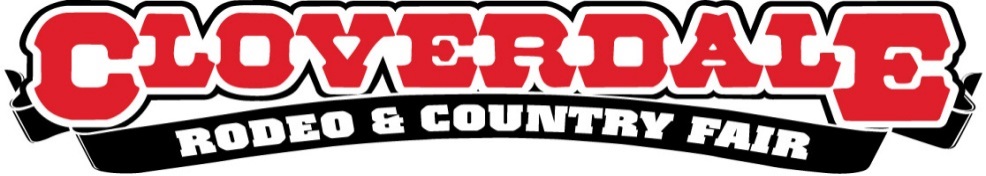 Mutton BustinIf your child is interested in Mutton Bustin during one of the 5 (five) Rodeo performances (Friday, Saturday, Sunday or Monday), please read the following:  Child must be 3 years of age or older and under 45 lbs. at performance time.  Child must wear a helmet – Long sleeved shirt, long pants and running shoes. Parents will be asked to sign a release/waiver form prior to the performance.  Parents will also be asked to provide proof of personal injury insurance for the contestant. Please send contact information, (parents name, address, telephone).Please include child’s full name and age.Also indicate preference for rodeo performance: 7:30 pm Friday - May 172:30 pm Saturday - May 187:30 pm Saturday - May 182:30 pm Sunday - May 19	 2:30 pm Monday - May 20Please note only 1 (one) family member will be allowed in the Rodeo Arena with Mutton Buster. There are 5 (five) Mutton Buster’s per rodeo performance. Please email information to: reception@cloverdalerodeo.com  or Fax: 604.576.0216The entry deadline: 4:30 pm PDT Friday, May 3, 2019.2019 Mutton Bustin sponsored by the Kesler Family.